Univerzitet u Tuzli, Ekonomski fakultetOdsjek – Poslovna administracijaAkademska 2023/2024Apsolventski/imatrikulantski ispitni rok30.10.2023. godine Rezultati ispita iz predmeta „Finansijska tržišta i institucije“Dana, 30.10.2023., ispitu je pristupila jedna studentica (imatrikulantica), Lejla Hamzić, indeks broj PA-176/14, koja nije zadovoljila zahtijevane kriterije.Ukupan broj ostvarenih bodova: 26.Uvid u rad se može ostvariti u utorak (31.10.2023. ), u 8:00h, Kancelarija br. 27.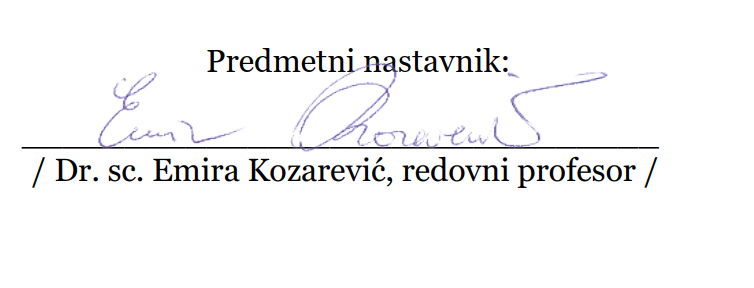 